100KG/h French fries complete equipment quotationEquipment List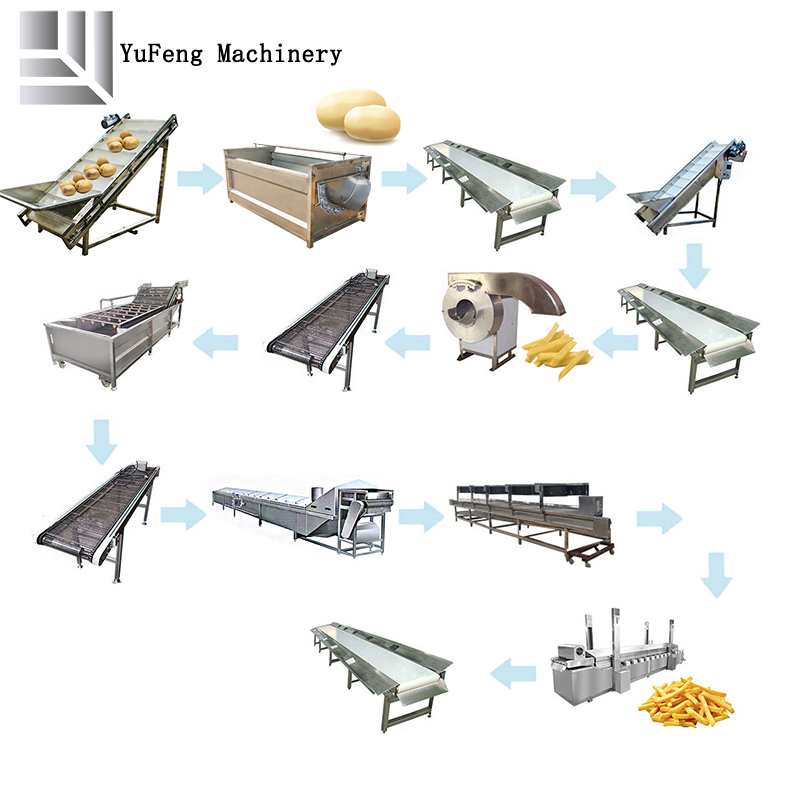 Equipment modelDevice nameEquipment picturesDevice parametersSSJ-3000×600Lifting conveyor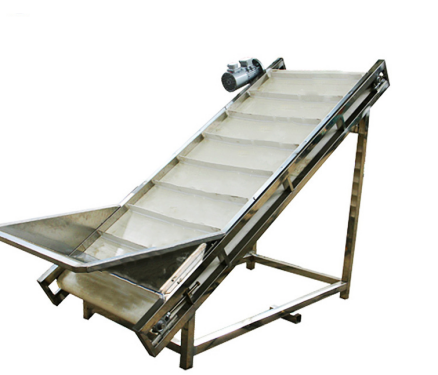 Device Configuration:Size：3000*900*900mmPower；1.5kwMaterial：304SUSTransmission method: mesh belt transmission15000QXJ—2400Automatic cleaning and peeling machine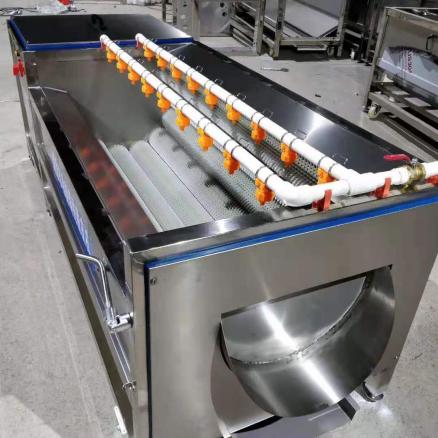 Device Configuration:Size：2400*1000*2000mmPower：3kwMaterial：304SUSTransmission method: mesh belt transmission30000TXJ—2000Picking conveyor line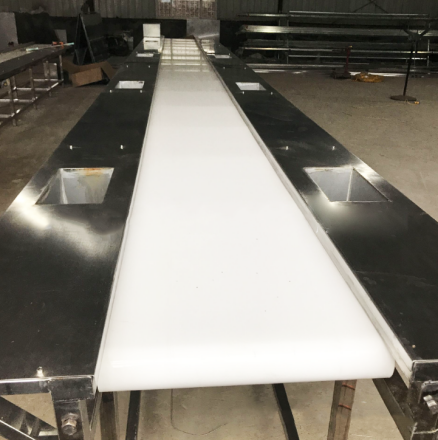 Device Configuration:Size：2000*900*900mmPower：1.5kwMaterial：304SUSTransmission method: mesh belt transmission10000TSJ—3500Lifting conveyor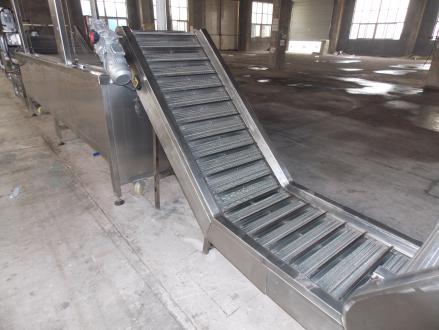 Device Configuration:Size：2000*800*850mmPower：0.55Material：304SUSTransmission method: mesh belt transmission10000BLJ-100Picking conveyor lineDevice Configuration:1.Size：2000*900*900mm2.Power：1.5kw3.Material：304SUS4.Transmission method: mesh belt transmission10000QPJ-1000Slicer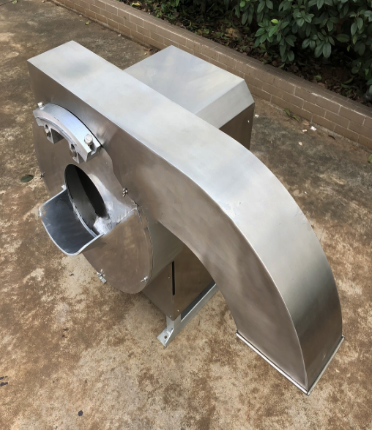 Device Configuration:Size：700*780*1200mmPower：0.75Material：304SUS21000SSJ-2500×600Lifting conveyorDevice Configuration:Size：2500*800*850mm功率：0.55kwMaterial：304SUSTransmission method: mesh belt transmission12000QXJ-4200Turbine washer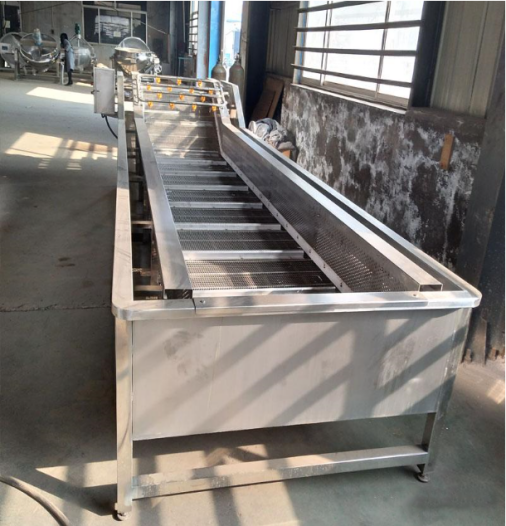 Device Configuration:Size：5000*1000*1200mmPower：5.5kwMaterial：304SUSTransmission method: mesh belt transmission50000SSJ-3000×600Conveyor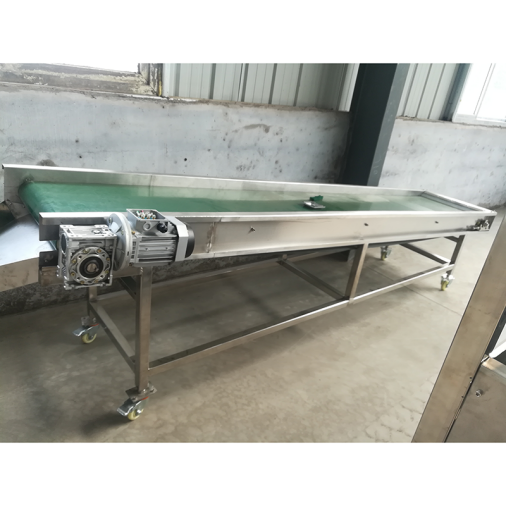 Device Configuration:Size：2000*800*850mmPower：0.55kwMaterial：304SUSTransmission method: mesh belt transmission10000PTJ-3500×800Blanching line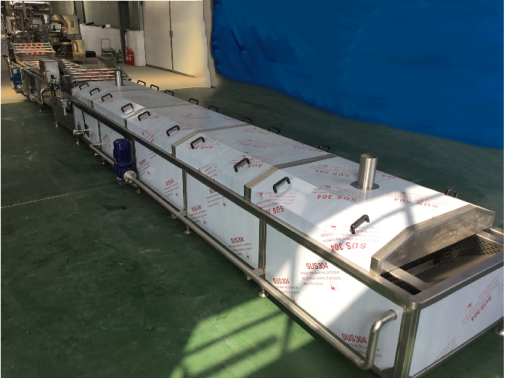 Device Configuration:Size：3500*800*1200mmPower：50kwMaterial：304SUSTransmission method: mesh belt transmission35000SSJ-4000×800Air knife type drain conveyor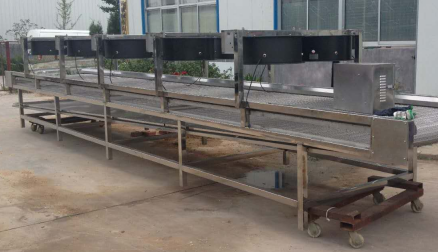 Device Configuration:Size：6500*1100*1200mmPower：12kwMaterial：304SUSTransmission method: mesh belt transmission40000YF-6500×800Frying line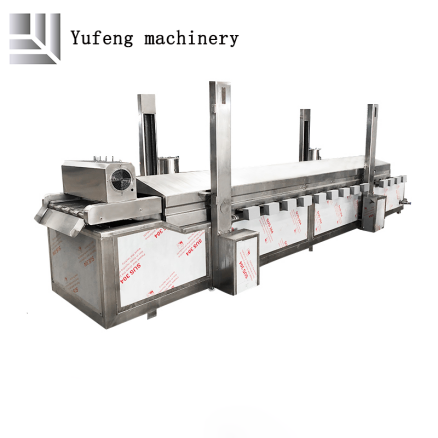 Device Configuration:Size：6500*1000*2500mmPower：144kwMaterial：304SUSPrice includes oil filter equipmentTransmission method: mesh belt transmission160000SSJ-3000×800Picking conveyor lineDevice Configuration:1.Size：2000*900*900mm2.Power：1.5kw3.Material：304SUS4.Transmission method: mesh belt transmission10000